DIOCESI DI ALBA
Servizio per la Pastorale della Famiglia e della Vita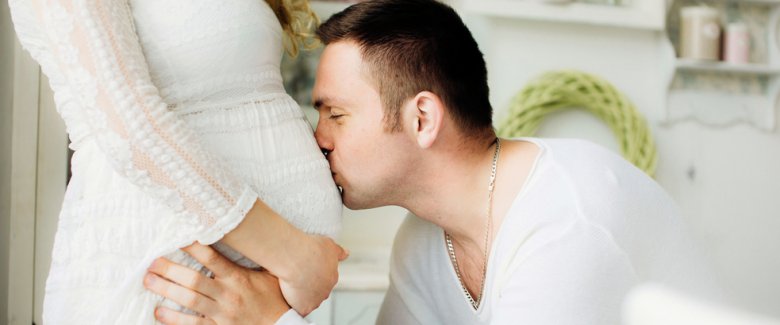 “Avete trovato grazia…”BENEDIZIONEDELLE MAMME E DEI PAPÀIN ATTESA DI UN FIGLIOCelebrazione Eucaristica e Benedizionepresieduta dal Vescovo MarcoLunedì 9 aprileh. 18.00Santuario Nostra Signora della MorettaSono invitate tutte le mamme e i papàin attesa di un figlio per ringraziaredel dono della nuova vitae invocare la Benedizione del Signore.